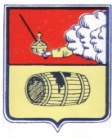 АДМИНИСТРАЦИЯ  ГОРОДСКОГО ПОСЕЛЕНИЯ "ВЕЛЬСКОЕ"ВЕЛЬСКОГО МУНИЦИПАЛЬНОГО РАЙОНА АРХАНГЕЛЬСКОЙ ОБЛАСТИПОСТАНОВЛЕНИЕот 28 мая 2024 года  № 184г. ВельскОб отмене некоторых постановлений администрации МО «Вельское» В соответствии с постановлением администрации городского поселения «Вельское» Вельского муниципального района Архангельской области от 01.04.2024 года № 99 «О ликвидации муниципального унитарного предприятия «Жилищно-эксплутационное управление» (далее по тексту – МУП «ЖЭУ») и в связи с передачей муниципальных услуг по заключению договоров социального найма жилых помещений жилищного фонда городского поселения «Вельское» Вельского муниципального района Архангельской области и по заключению договоров передачи в собственность граждан жилых помещений жилищного фонда городского поселения «Вельское» Вельского муниципального района Архангельской области,ранее предоставляемых МУП «ЖЭУ» в администрацию городского поселения «Вельское» Вельского муниципального района Архангельской области,администрация городского поселения «Вельское» Вельского муниципального района Архангельской области  ПОСТАНОВЛЯЕТ: Отменить:- постановление администрации МО «Вельское»  от 11.01.2018 года № 4 «О возложении обязанностей по заключению договоров социального найма жилых помещений жилищного фонда муниципального образования «Вельское».-  постановление администрации МО «Вельское»  от 11.01.2018 года № 5 «О возложении обязанностей по заключению договоров передачи в собственность граждан жилых помещений».Настоящее постановление подлежит официальному опубликованию в газете «Наш Вельск» и размещению  на официальном сайте администрации городского поселения «Вельское» Вельского муниципального района Архангельской области в информационной коммуникационной сети Интернет.Настоящее постановление вступает в силу со дня его официального опубликования. Глава городского поселения «Вельское»  Вельского  муниципального районаАрхангельской области                                                               А.В. Дьячков